AS-LEVEL PAPER 2 PP20 MS1.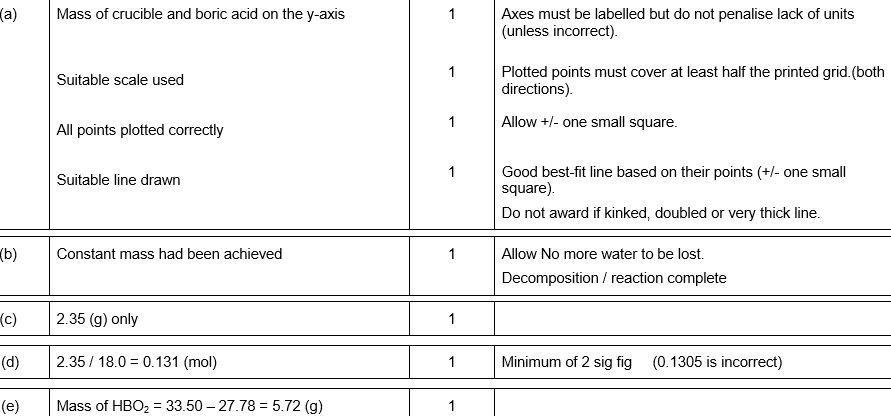 [16]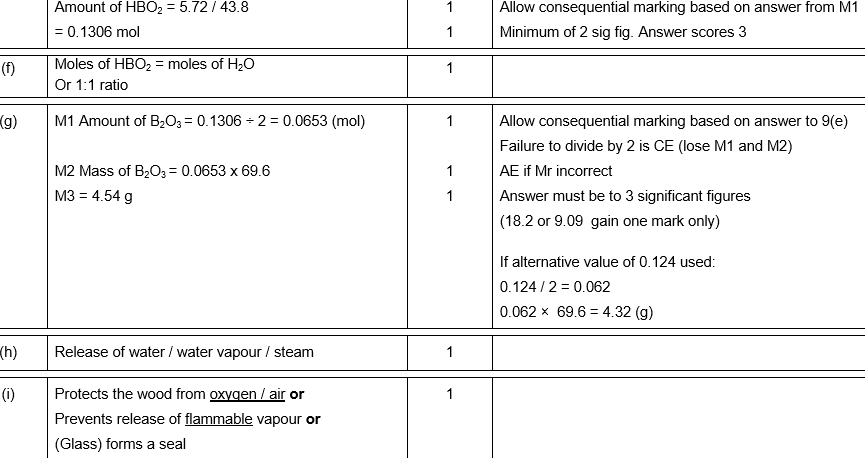 2.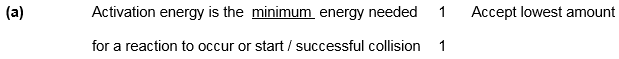 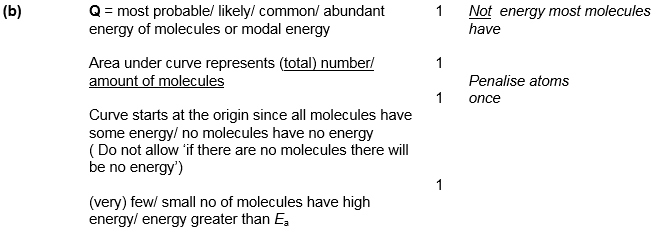 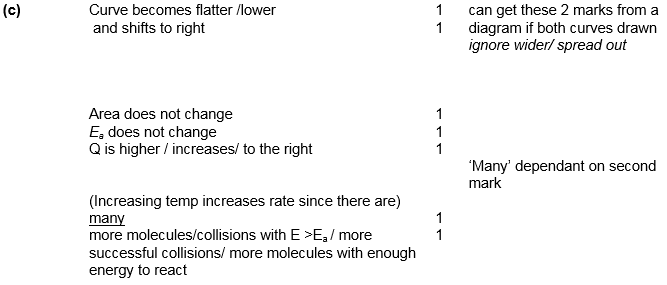 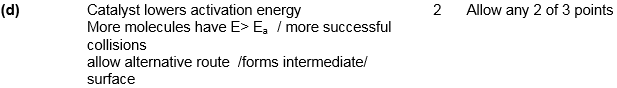 [15]3.       (a)     (Different) boiling pointsIgnore mp’s, references to imf, different volatilities1(b)     (i)      Compound which have the same molecular formulaAccept same no and type of atom for M1
But If same (chemical) formula M1 = 0 but allow M2
If empirical formula CE = 0/21but different structures/different structural
formulae/different displayed formulaeM2 dependent on M11(ii)     3-methylbut-1-eneonly
ignore commas and hyphens1(iii)     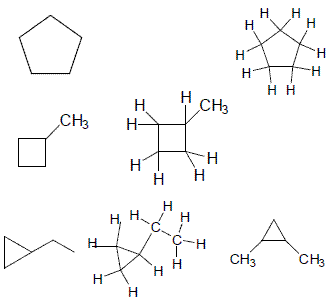 Allow any correct structure with a cyclic alkane1Do not allow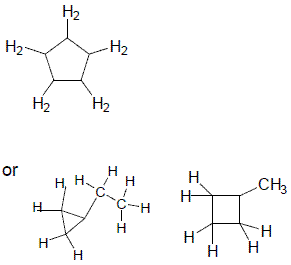 i.e with an H missing on one C(c)     C13H28only1Making plastics/used to make polymers or polythene/used
to make antifreeze/make ethanol/ripening fruit/any named
additional polymernot used as a plastic/polymer/antifreeze
not just ‘polymers’ – we need to see that they are being made1[7]4.       (a)     C16H34 + 24.5O2 → 16CO2 + 17H2OAllow multiplesIgnore state symbols in equation1(b)     Solidifies/freezes/goes viscous/waxing occursAllow does not vapourise/less volatileLack of Oxygen = 0Apply list principle1(c)     (i)      N2 + O2 → 2NOAllow multiples/Ignore state symbols in equation1Spark/(very) high temp/2500 °C – 4000 °CIgnore pressure/catalyst/low % of oxygenNot just heat/hotApply list principle eg if high temp 150 °C = 01(ii)     2CO + 2NO → 2CO2 + N2Allow multiples/Ignore state symbols in equationORC8H18 + 25NO → 8CO2 + 12.5 N2 + 9H2OAllow other alkane reacting with NO in correctly balanced equationORC + 2NO → CO2 + N2OR2NO → N2 + O21Pt/Pd/Rh/IrPenalise contradiction of name and symbol1(iii)     4NO2 + 2H2O + O2 → 4HNO3Allow multiples/Ignore state symbols in equation1(d)     (i)      High temp/anywhere in range 400 °C – 900 °C/anywhere in range 670-1200K/high pressure/anywhere
in range 5000 kPa up to 8000 kPa/Not catalyst/heat1(ii)           C16H34 → C6H14 + 2C4H8 + C2H4Or C16H34 → C6H14 + C4H8 + 3C2H4Do not allow multiplesIgnore state symbols in equation1(iii)     Polymers/plastics/named polymerAllow polyesters or polyamidesIgnore object made from polymer1[10]5.       (i)      C15H32 + 23 O2 → 15 CO2 +16 H2OProducts (1)
Balance (1)
If wrong reactant C.E(ii)      Identity of product: CO or carbon monoxide (1)Equation: CH4 + O2 → CO +2 H2O (1)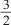 Any balanced equation using CH4, producing CO
could also make C + CO2[4]6.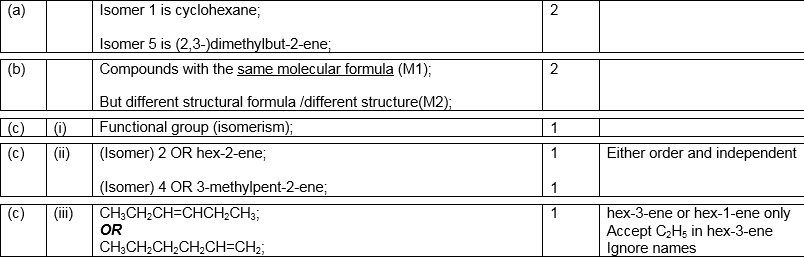 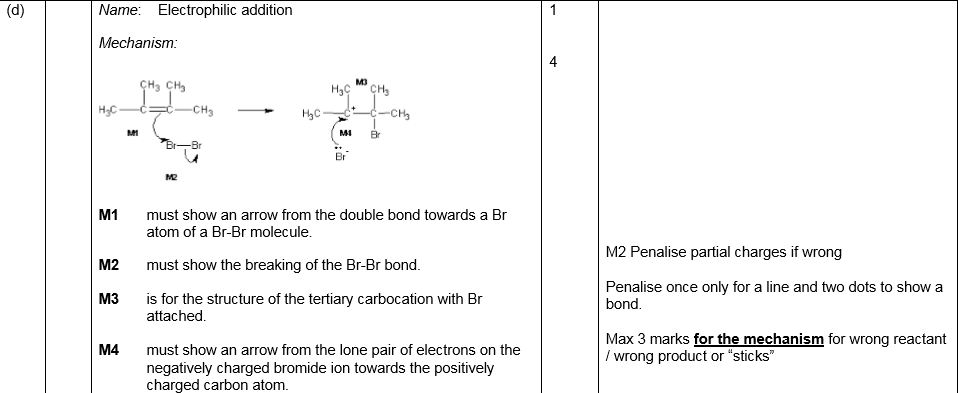 (Total 13 marks) 7.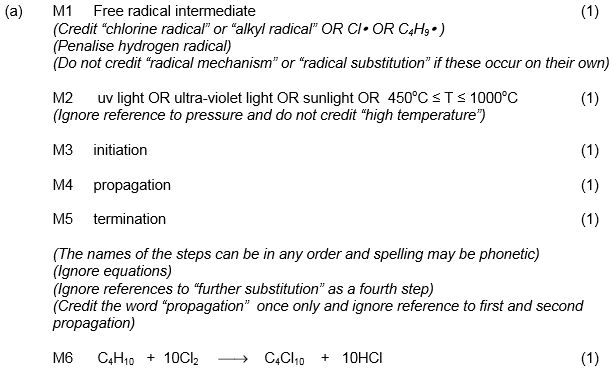 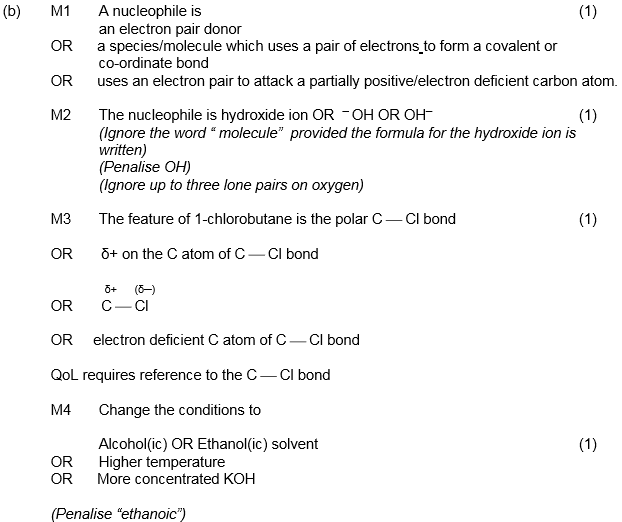 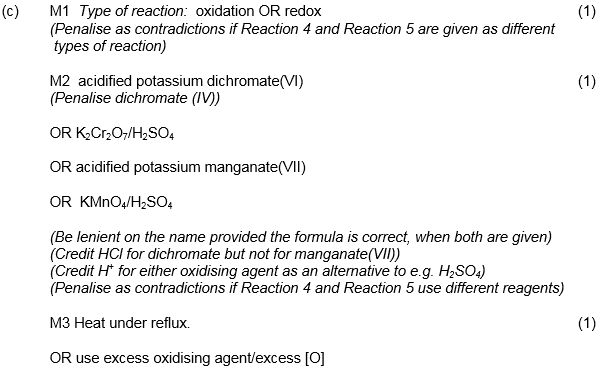 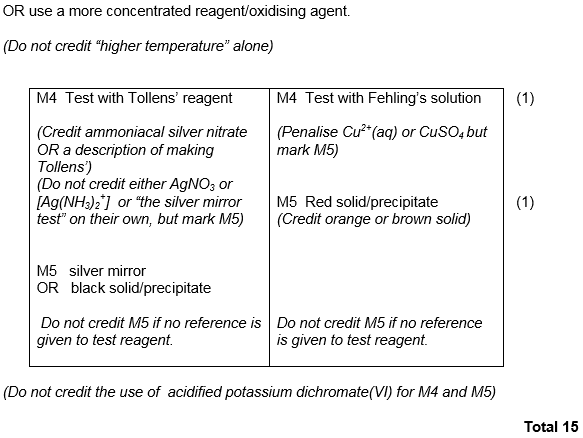 